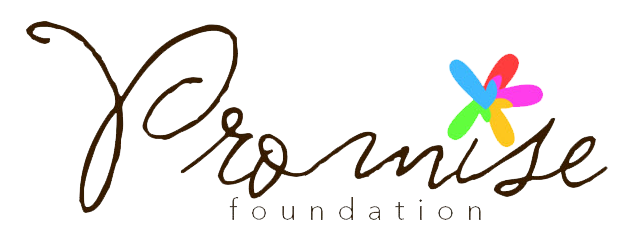 Offering young people a chance at a promising futureMentor Registration FormPlease return completed application form to:Hannah Benn Gordon, Promise Foundation, Queens Park Community School, Aylestone Avenue, NW6 7QBEmail: khadija@thepromisefoundation.org.ukTitle:Full Name:Address:Postcode: Country:Tel (Day): Tel (Eve):					Tel (Mob): Email:What do you hope to achieve by participating in this mentoring programme?What are your professional interests?By providing us with your email address and/or mobile telephone number you agree that we may contact you by electronic means. Signed: ______________________________________________________________________ Date: ____/____/____